Информацияо проведении   акции «Қатыгездік пен   зорлық- зомбылықсыз балалық шақ», «Детство без жестокости и насилия»Срок проведения: с 25  ноября  по  10 декабря 2022 годаЦель акций: Создать условия для повышения уровня правовой культуры несовершеннолетних. Сформировать доброжелательное отношение друг к другу. В рамках акции проведены широкомасштабные мероприятия направленные на привлечение внимания взрослых на проблемы жестокого обращения и распространение информации о недопустимости проявления жестокого среди подростков. Для достижения поставленных задач проведены следующие мероприятия: п/нМеропрятиеФото отчет1.Информационный  стенд «Детство  без жестокости и насилия»Классные часы «Доброта-спасет мир» (1-11 классы)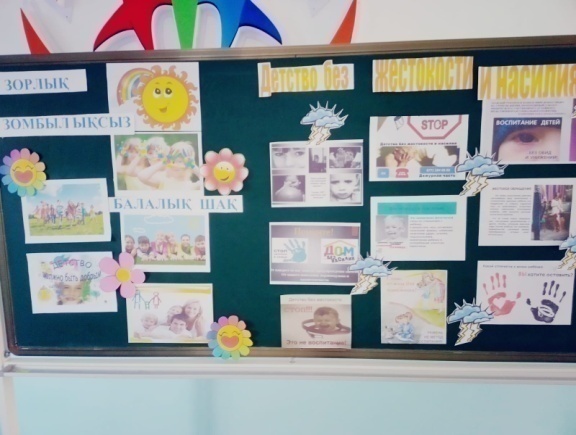 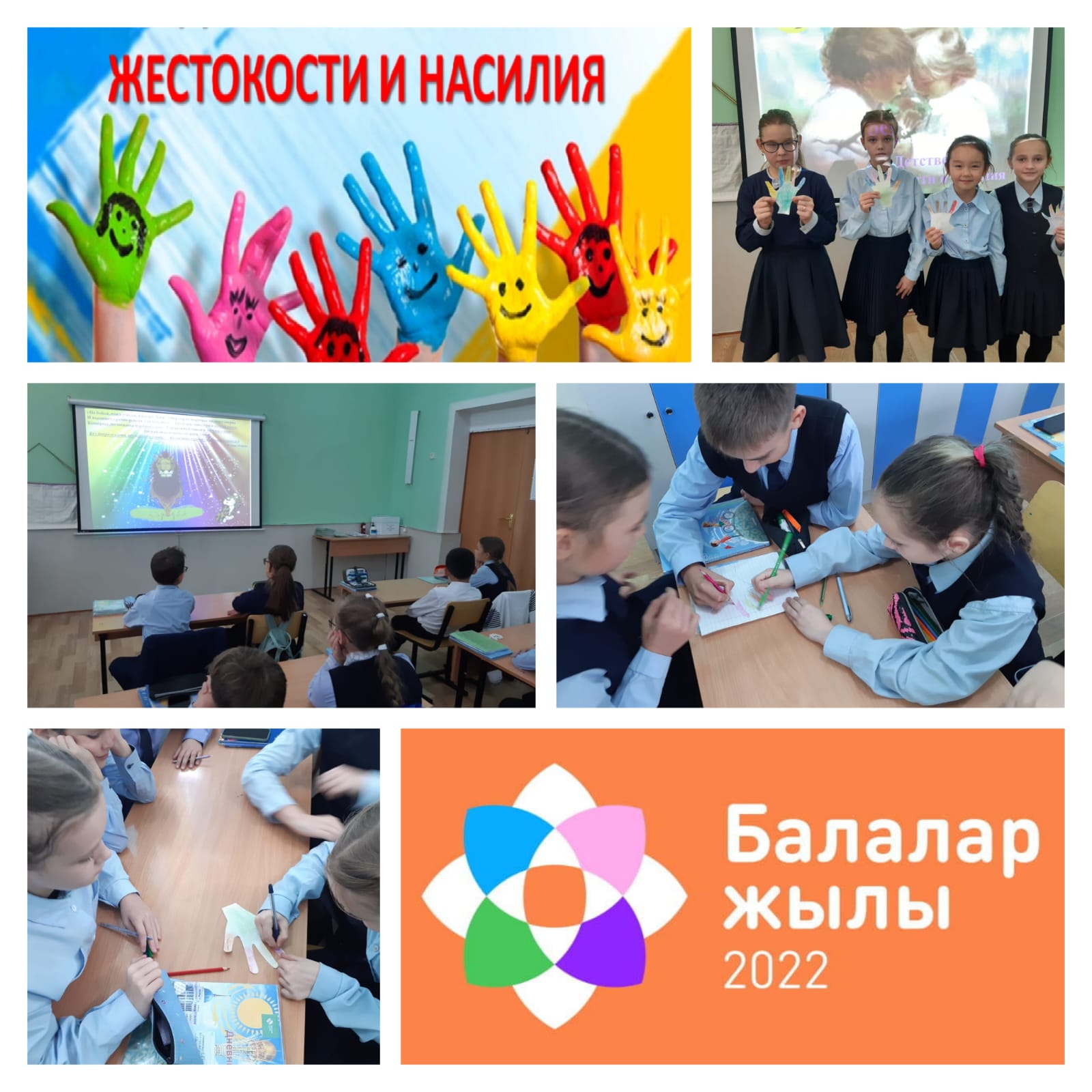 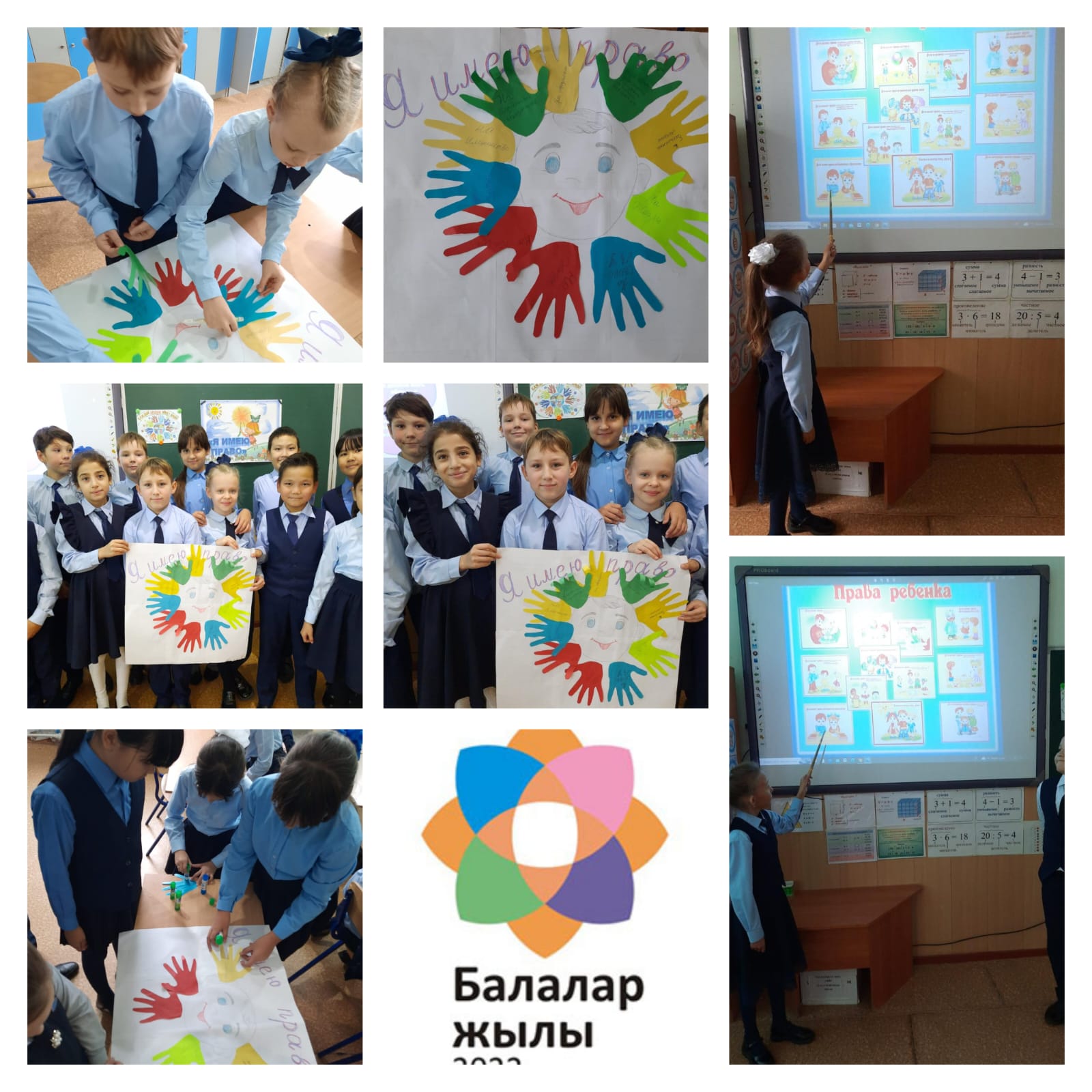 2.Организация просмотра мультфильма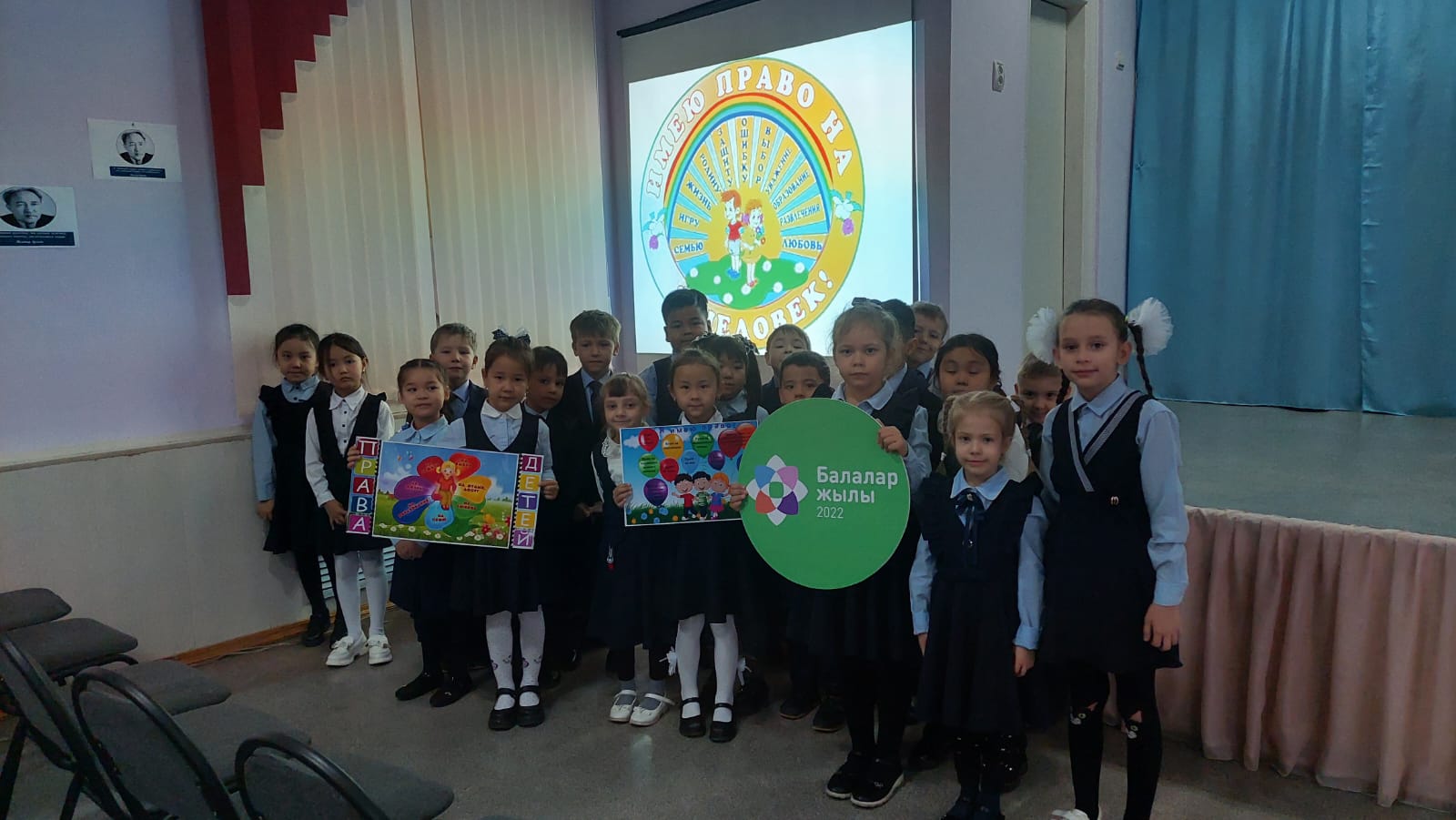 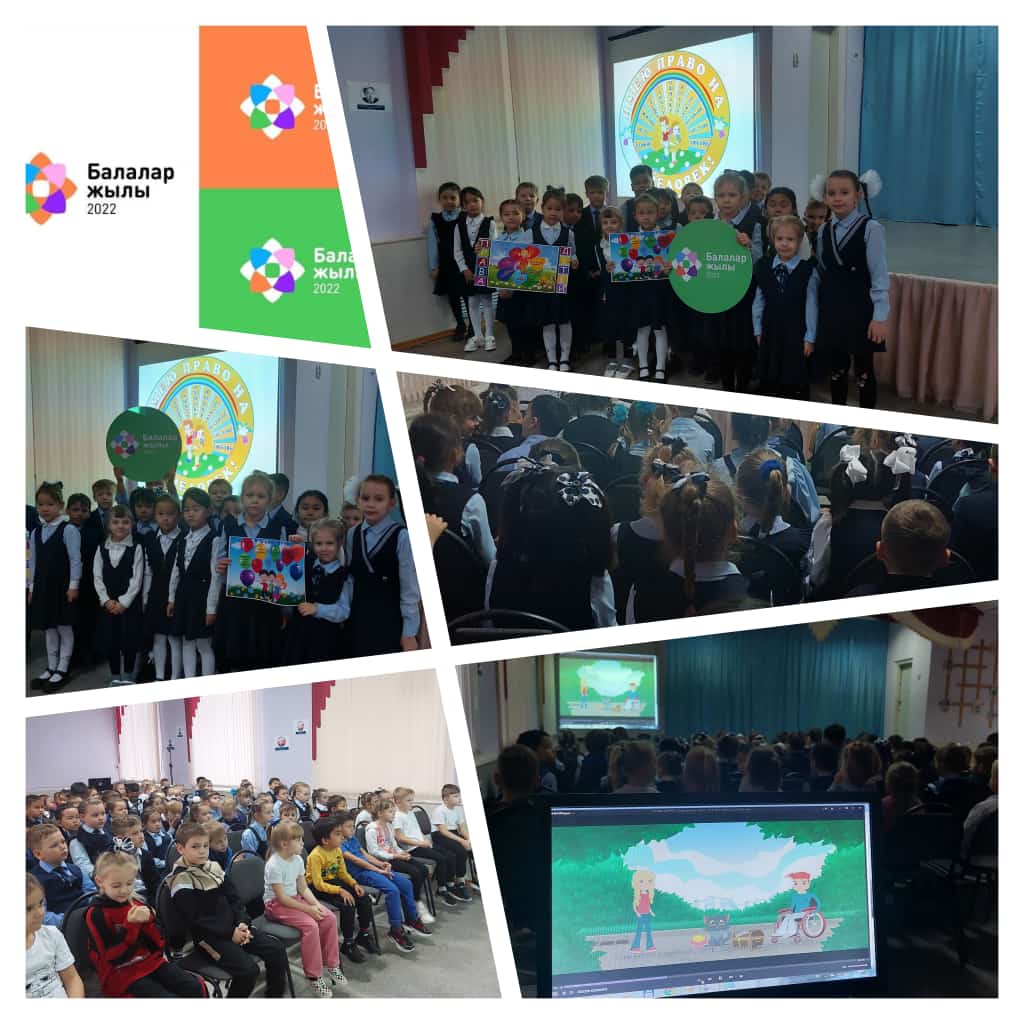 3.Конкурс  рисунков «Нет насилию в семье» 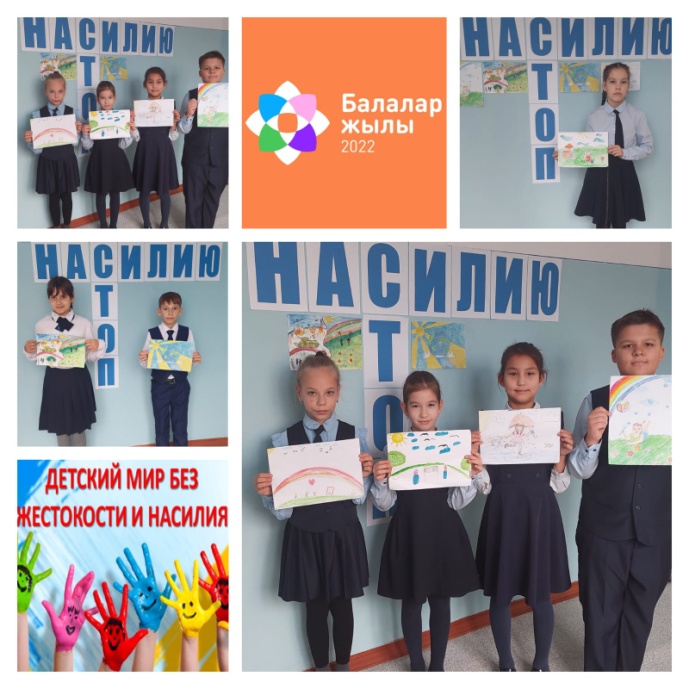 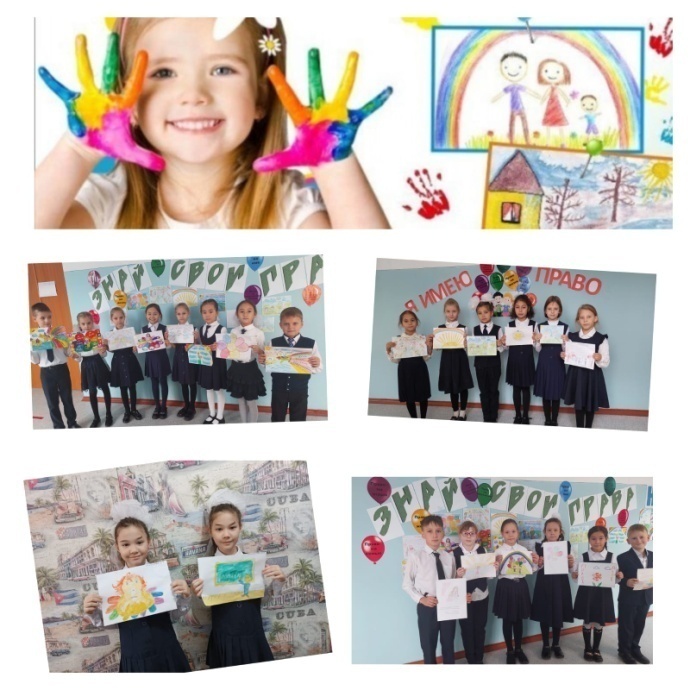 4.Конкурс эссе «Мы против насилия против женщин и детей»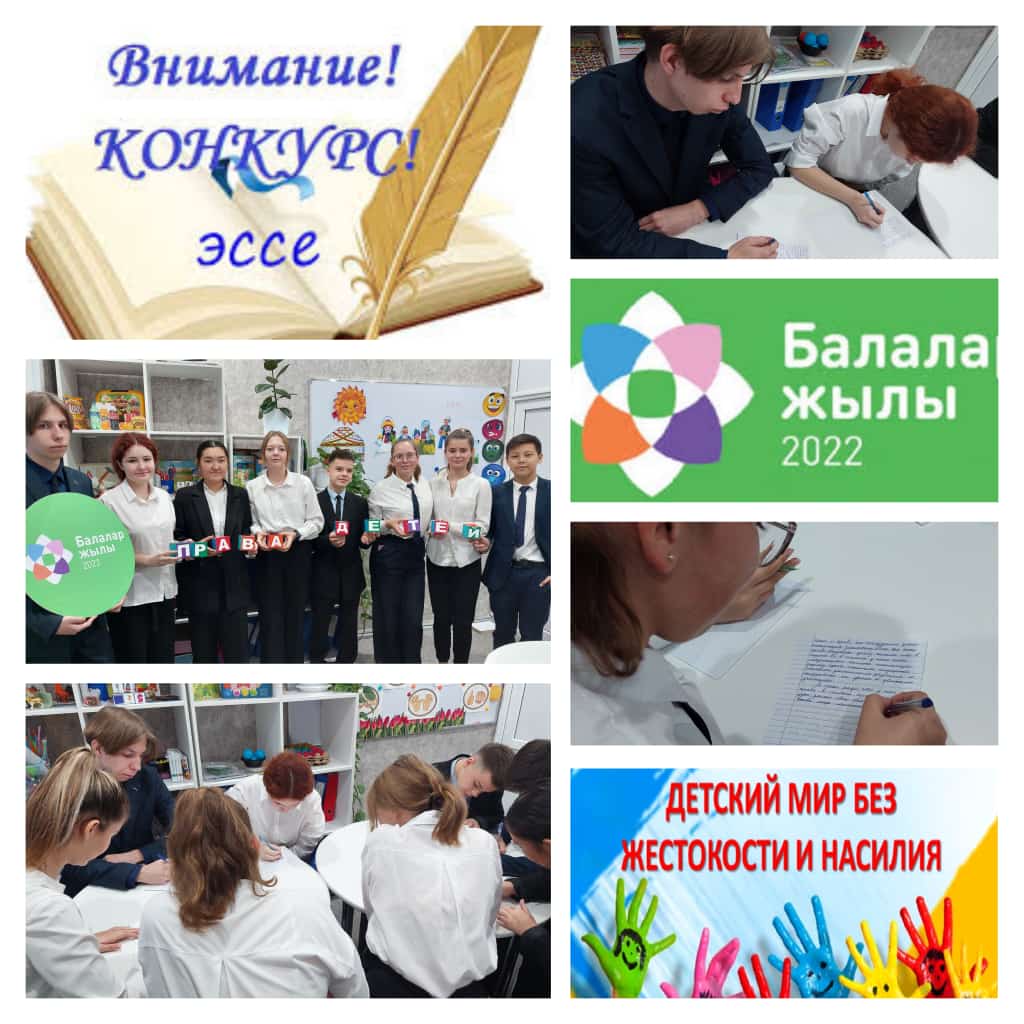 5.Родительское собрание «Профилактика бытового насилия»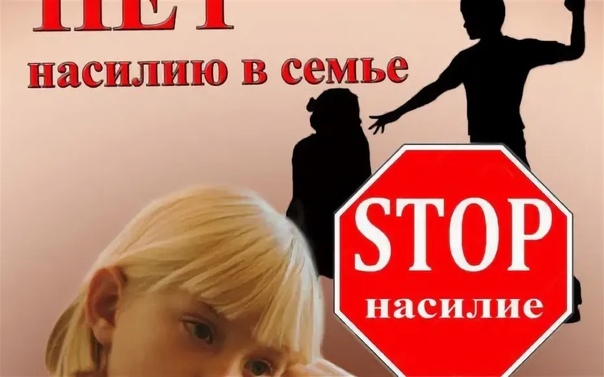 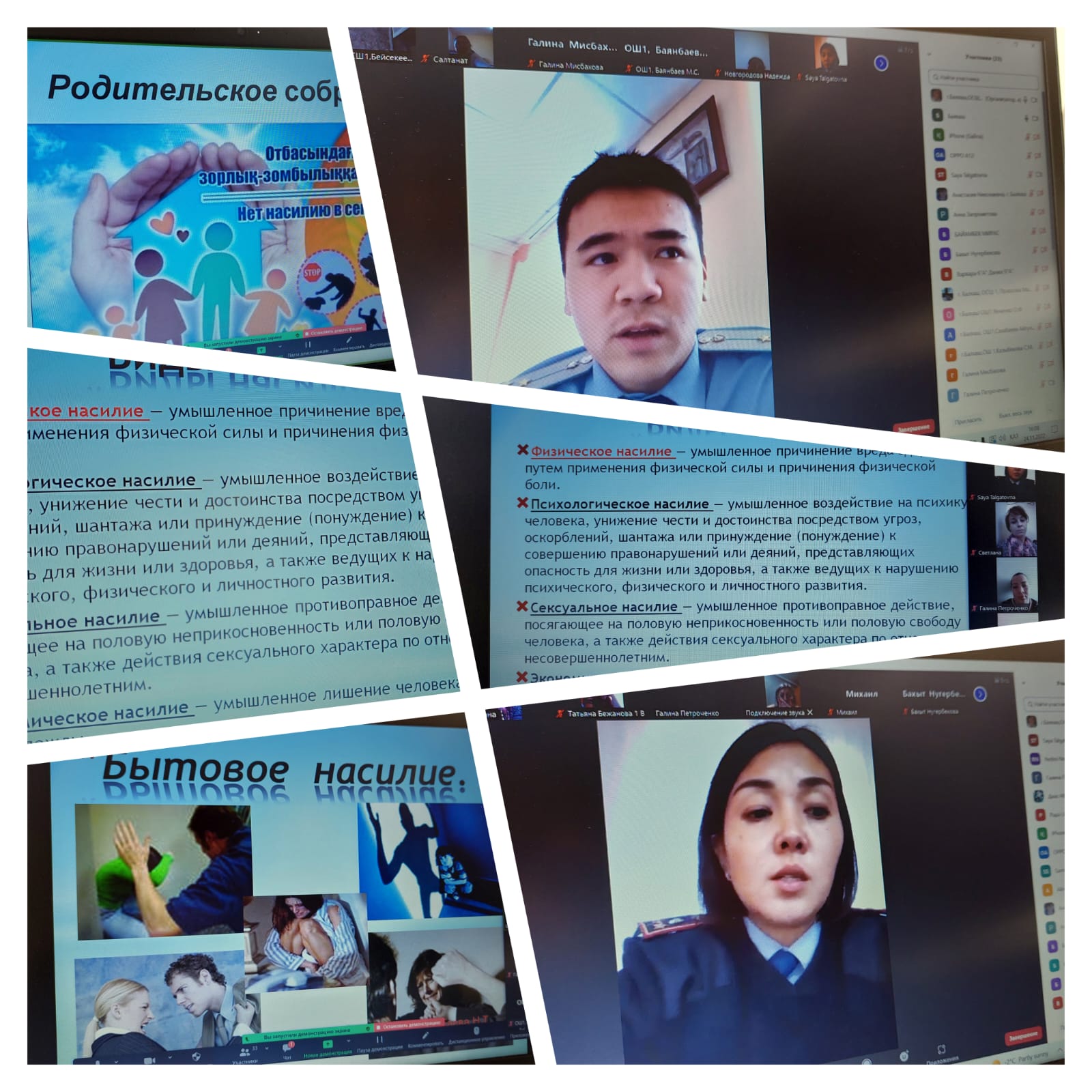 6.Беседа с девочками 8-9 классов на тему «Профилактика правонарушений среди несовершеннолетних и половой неприкосновенности».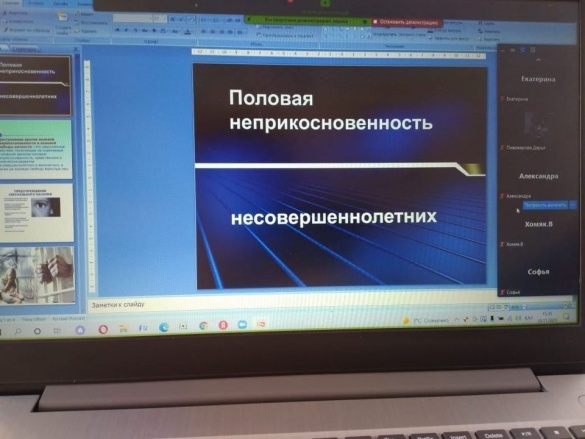 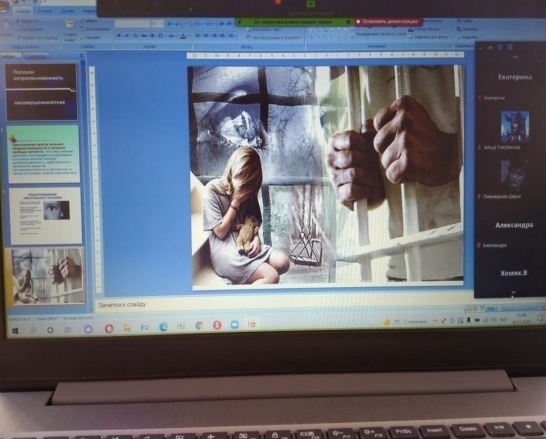 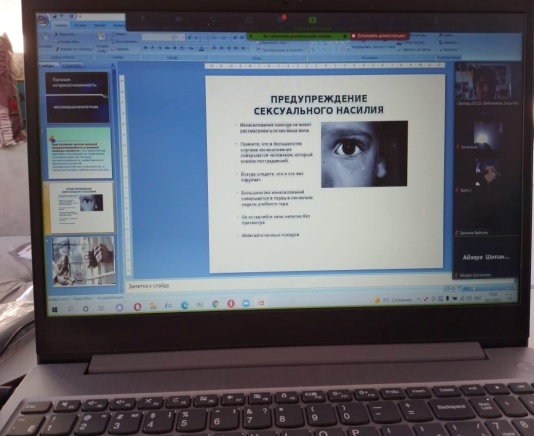 7.В рамках   Всемирного дня борьбы со СПИДом  социальным педагогом Бейсекеевой З.Р., медработником Смагуловой Д.Ш.  с участием врача  эпидемиолога центра СПИД  по городу Балхаш  Батырбековой А.А. среди учащихся 9-11 классов проведена профилактическая беседа  на тему «Что надо знать о ВИЧ\СПИДе».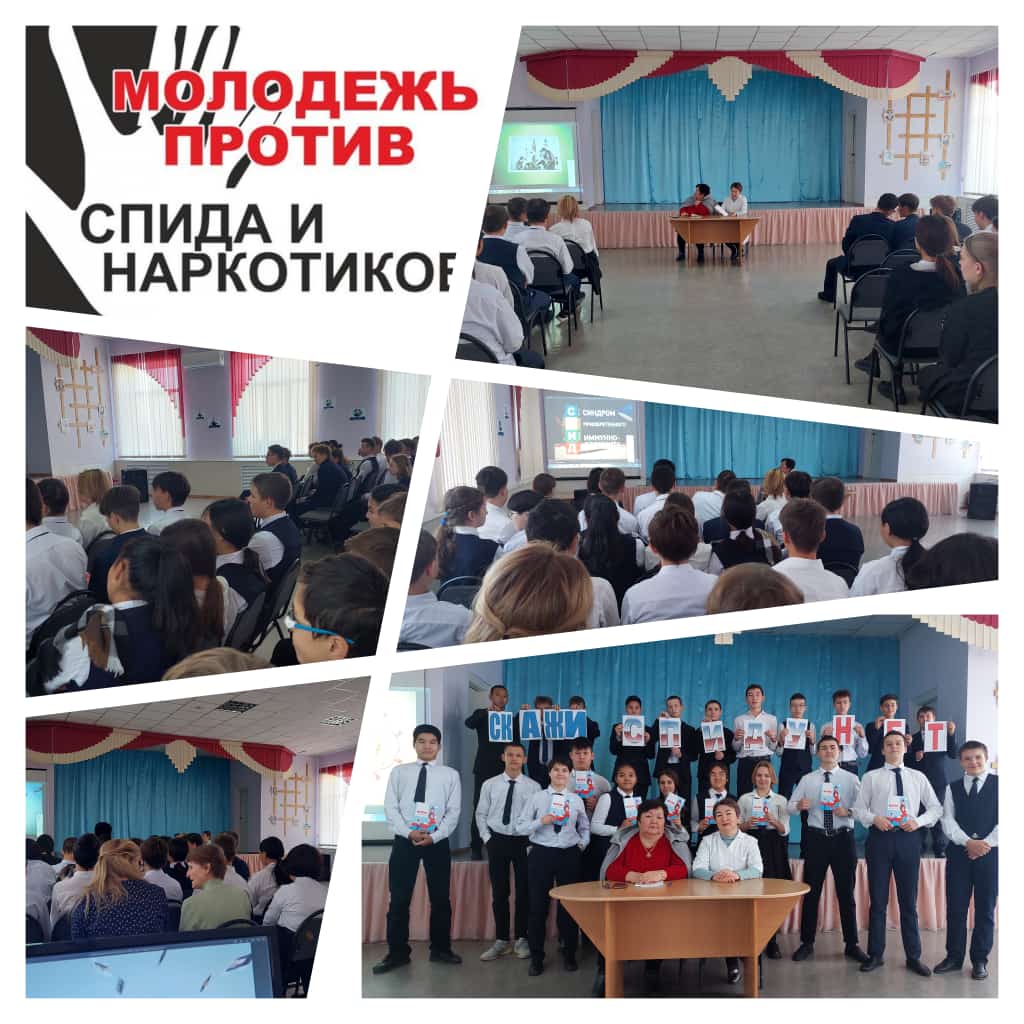 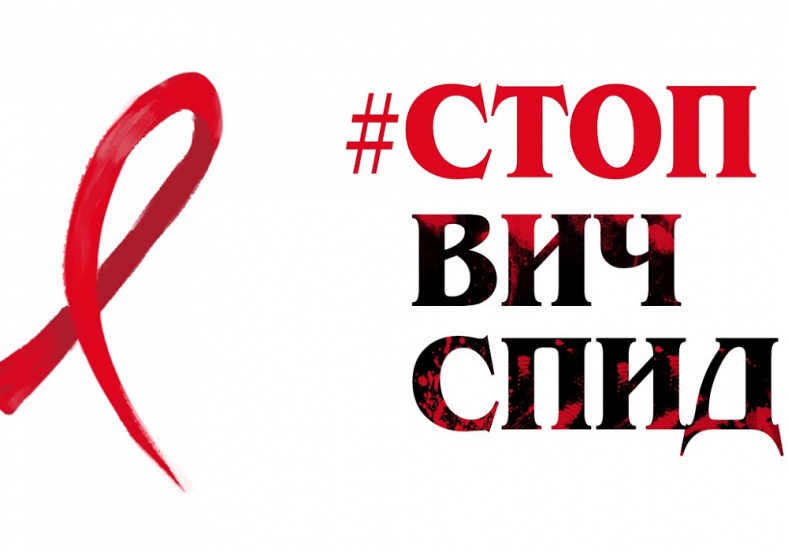 8.Социальным педагогом среди пропагандитских групп  9-11 классов в целях профилактики злоупотребления наркотическими и психоактивными веществами, пропаганды здорового образа жизни проведена разъяснительная работа «Мы против наркотиков». 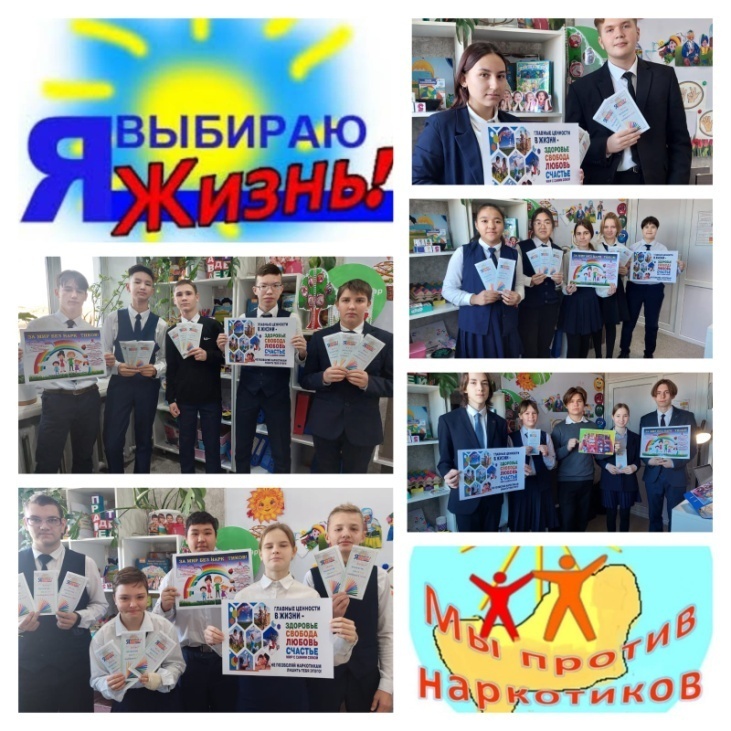 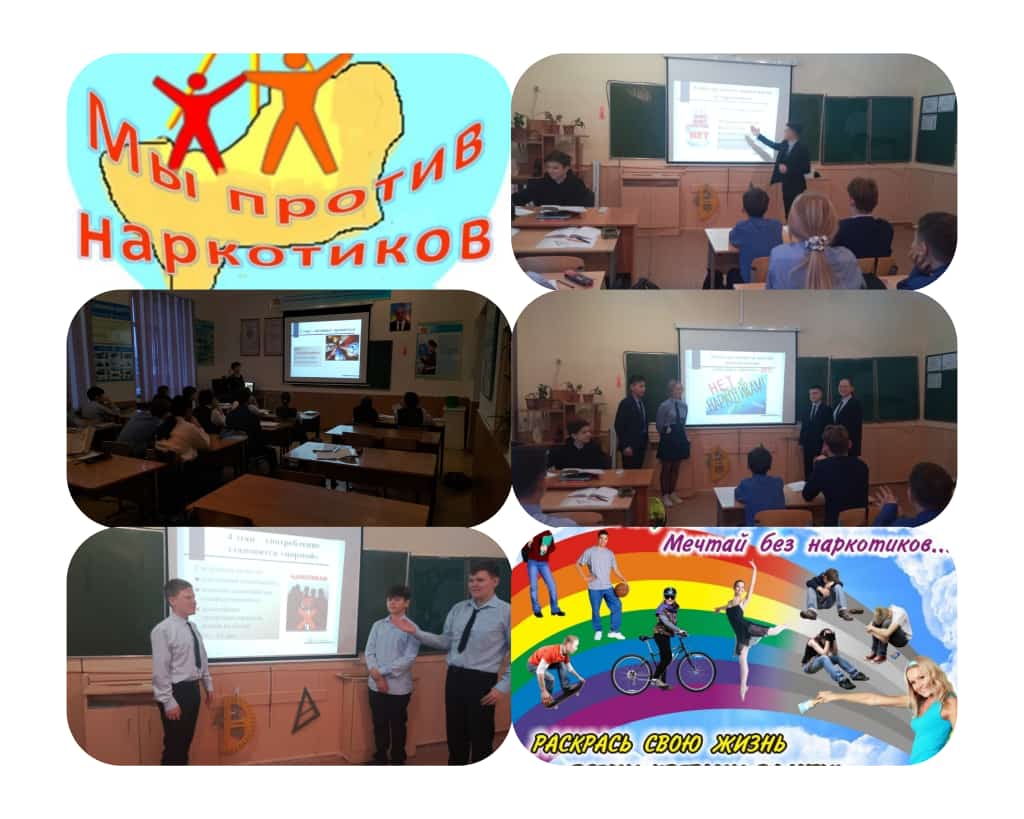 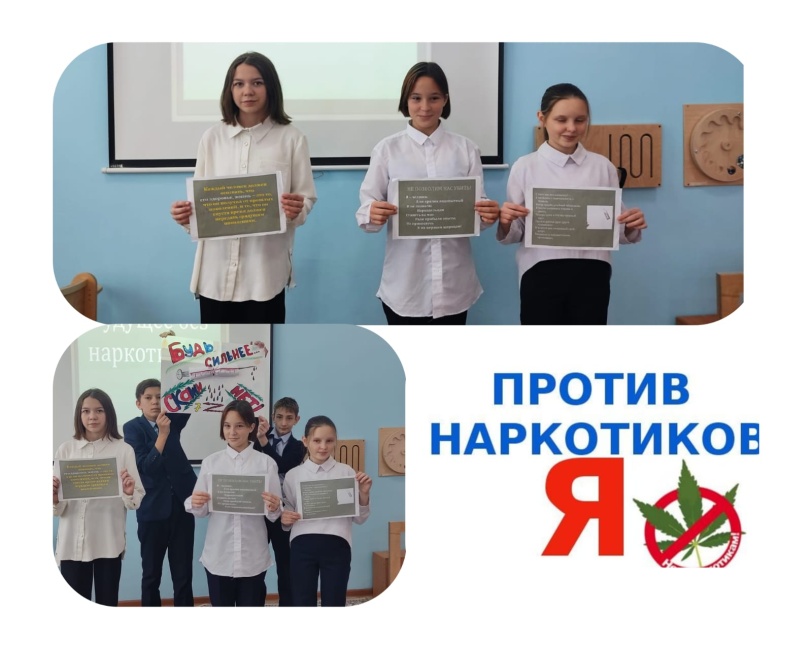 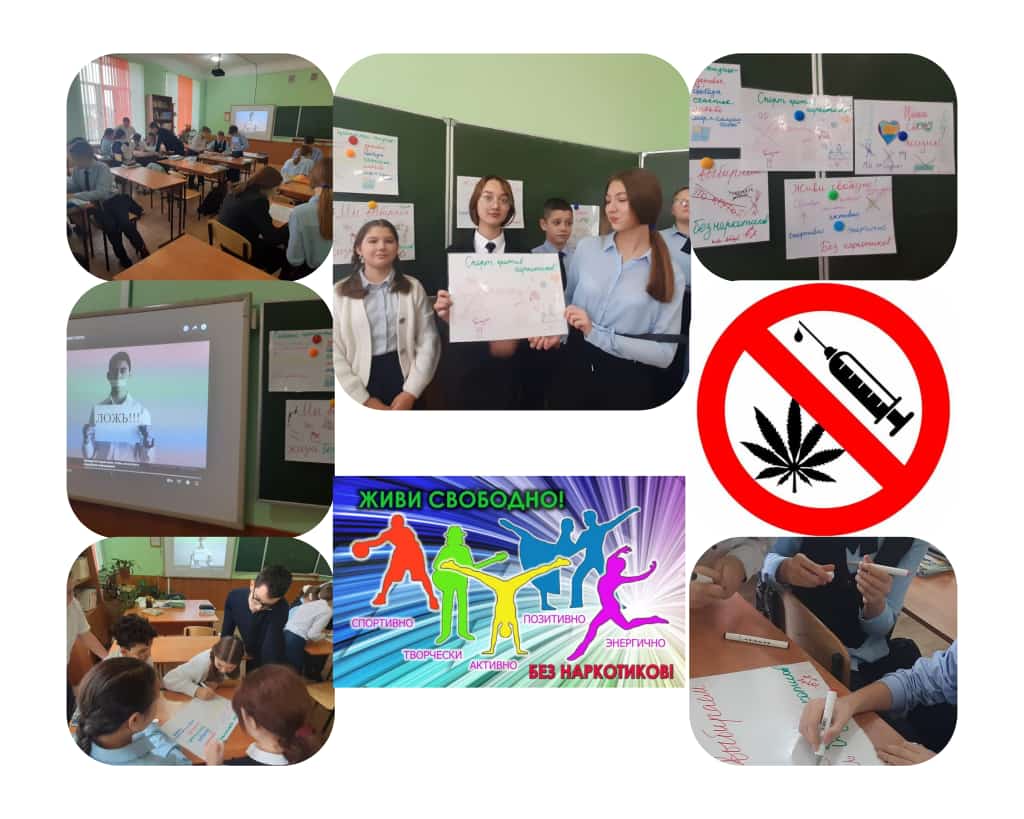 9.В рамках Всемирного дня борьбы со СПИДом   социальным педагогом Бейсекеевой З.Р. и классными руководителями среди  учащихся 9-11 классов организован конкурс   информационных  антинаркотических 3D плакатов на тему « Выбери  здоровый жизненный путь». На мероприятии присутствовал  специалист отдела по борьбе с наркобизнесом по городу Балхаш Абитаев Е.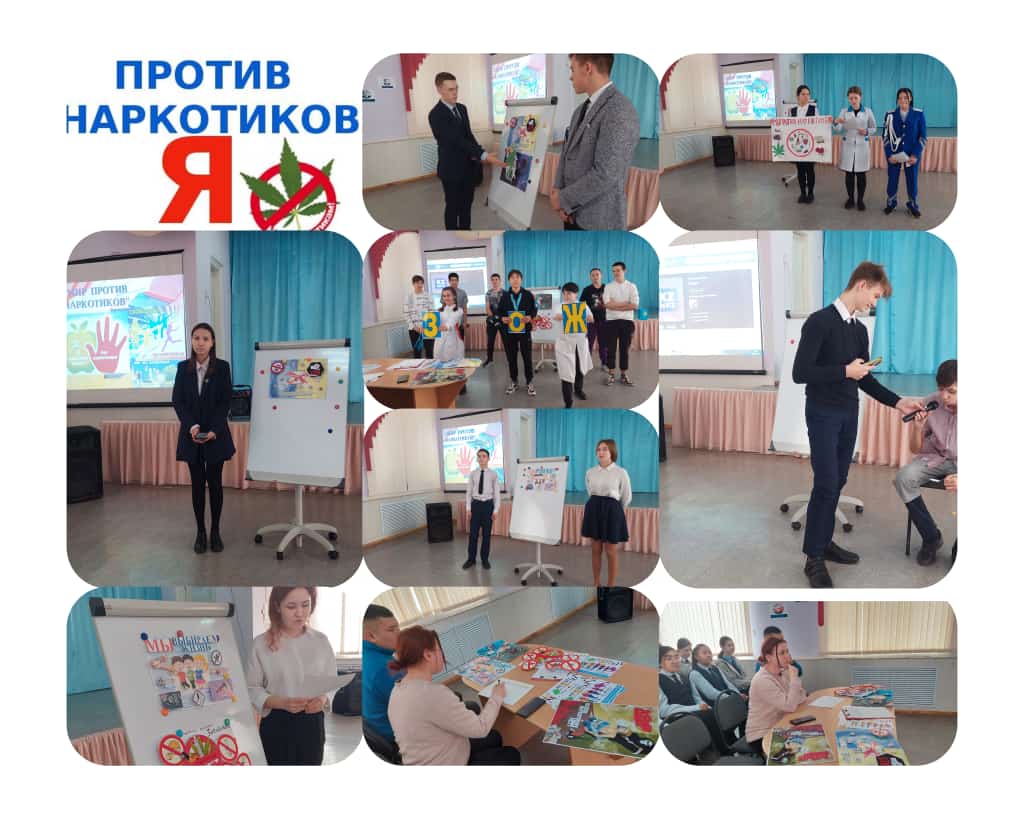 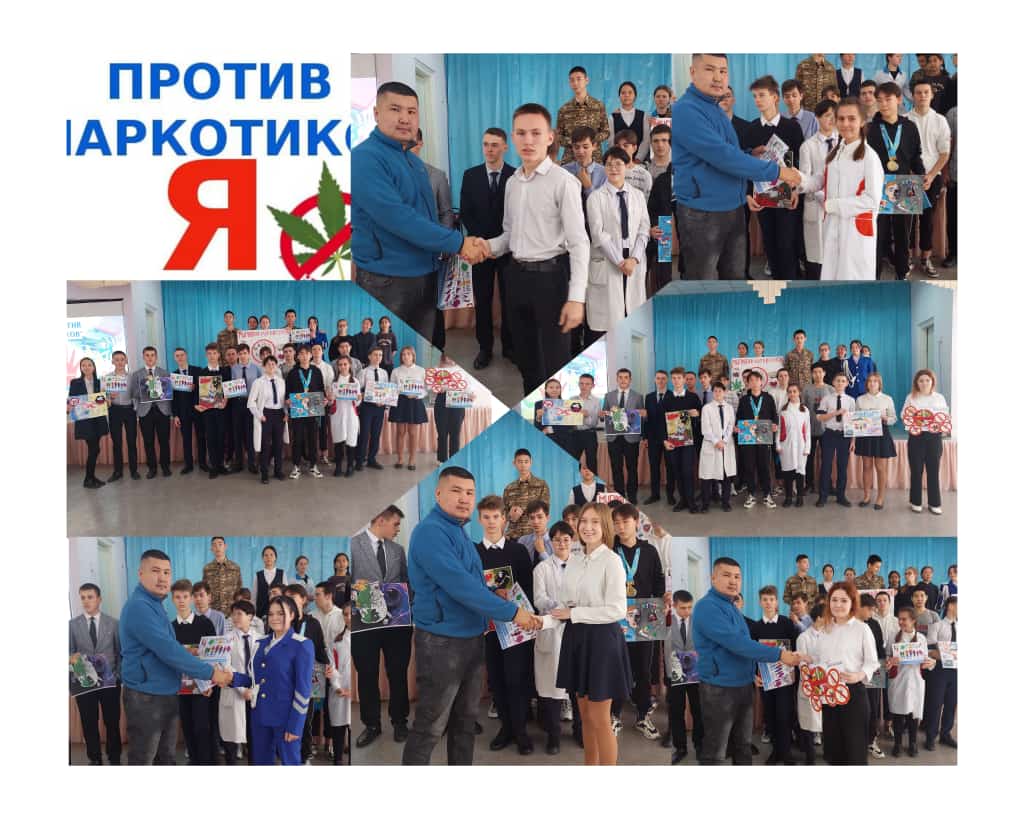 10.Конкурс фотоколлажей «Каждый ребенок имеет право жить в семье»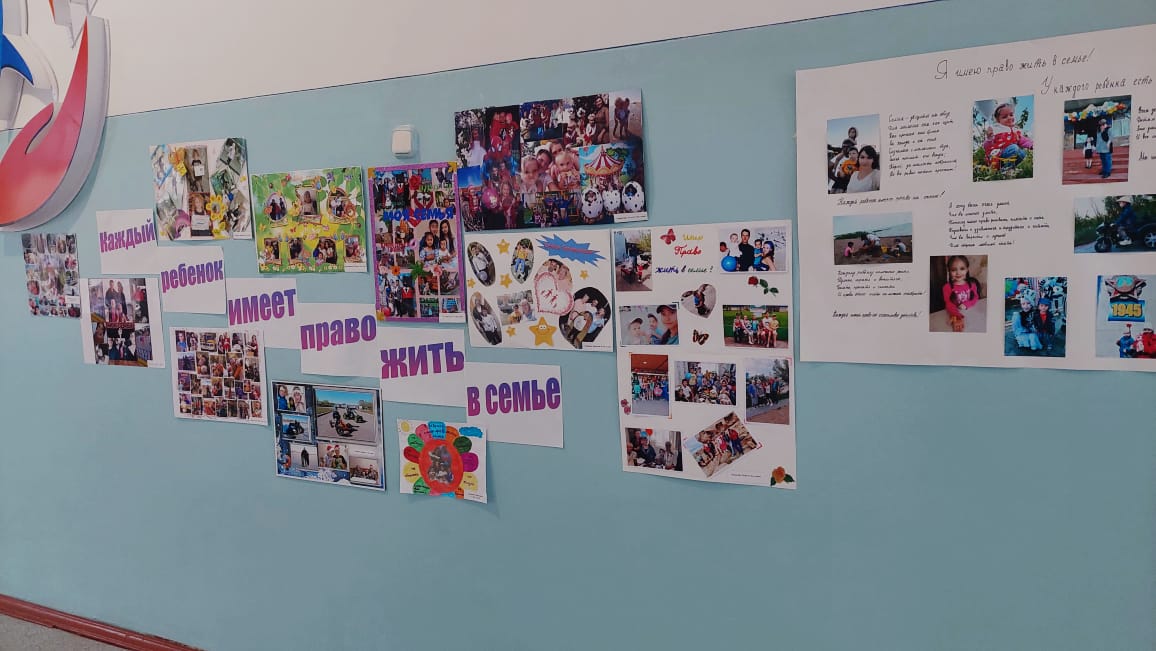 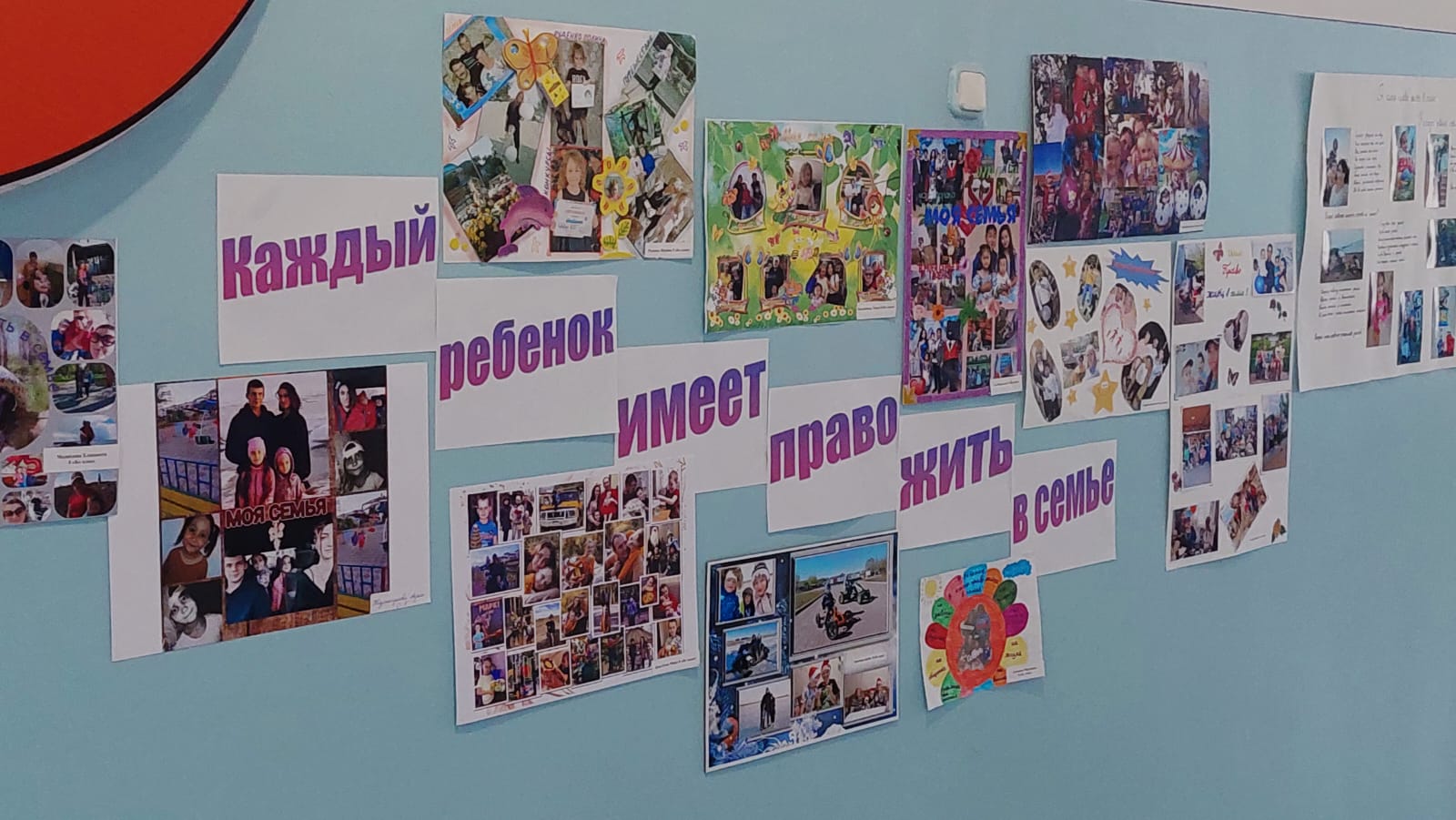 11.Психологический трениг «Мир без насилия- вместе мы справимся» (6 классы)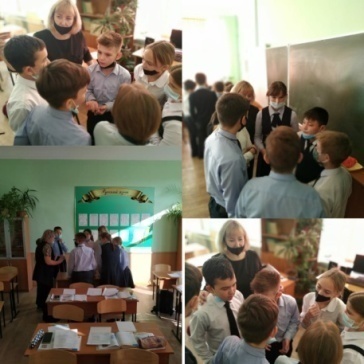 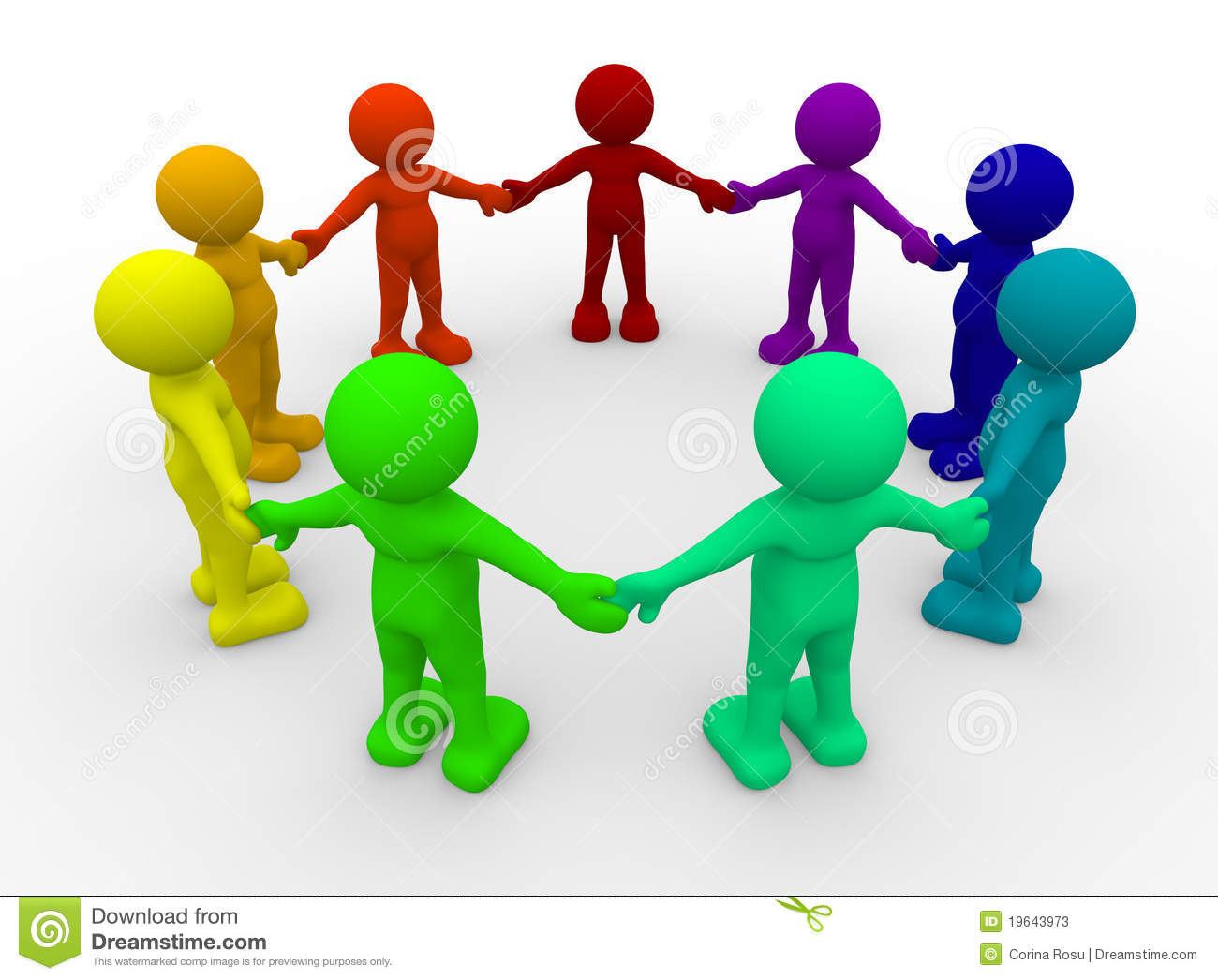 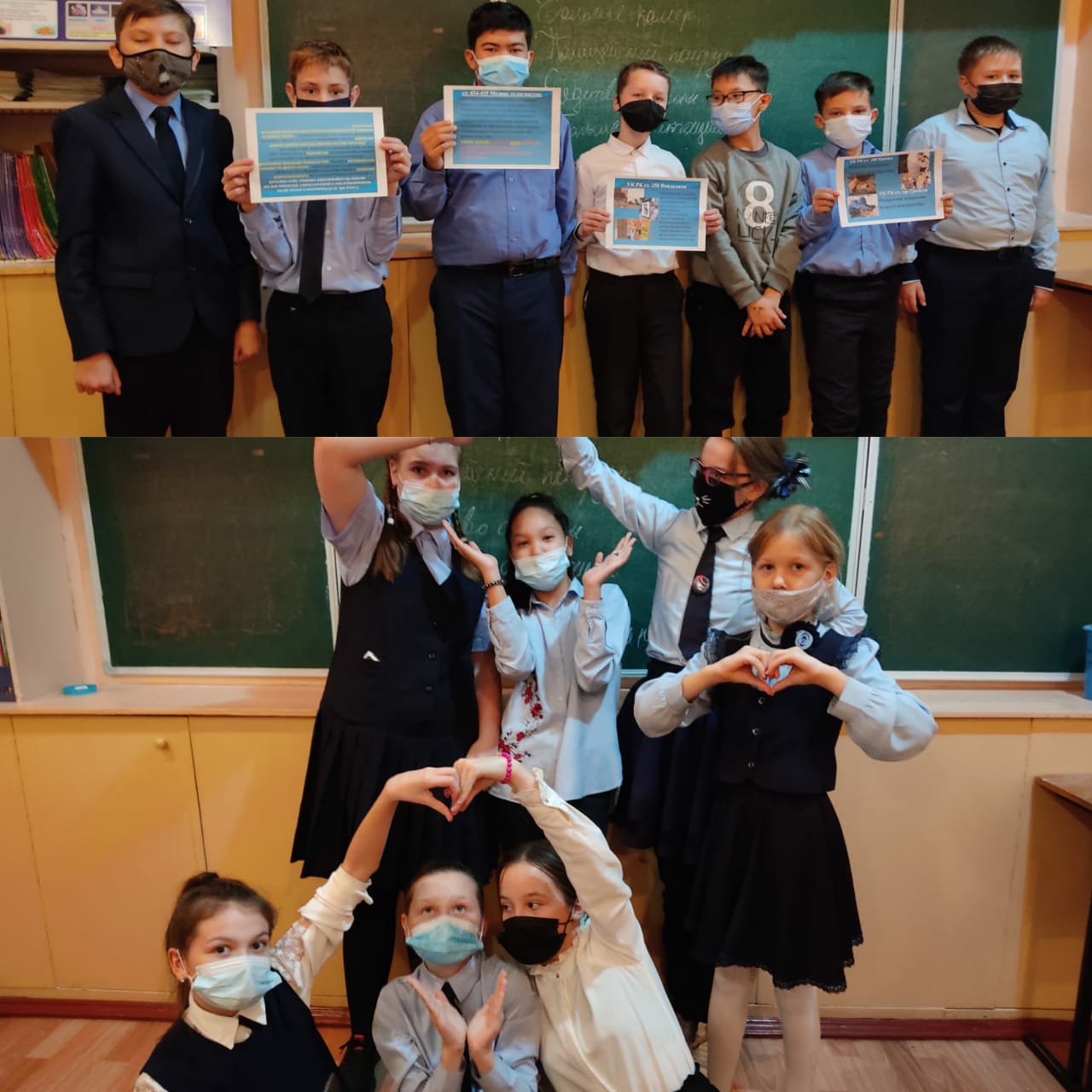 12.Тестирование «Половая неприкосновенность» (школьный психолог)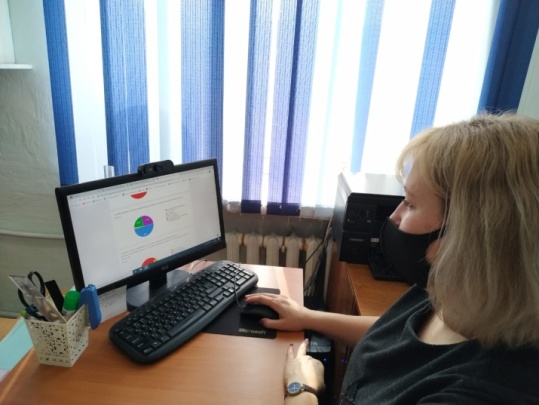 13.День добрых пожеланий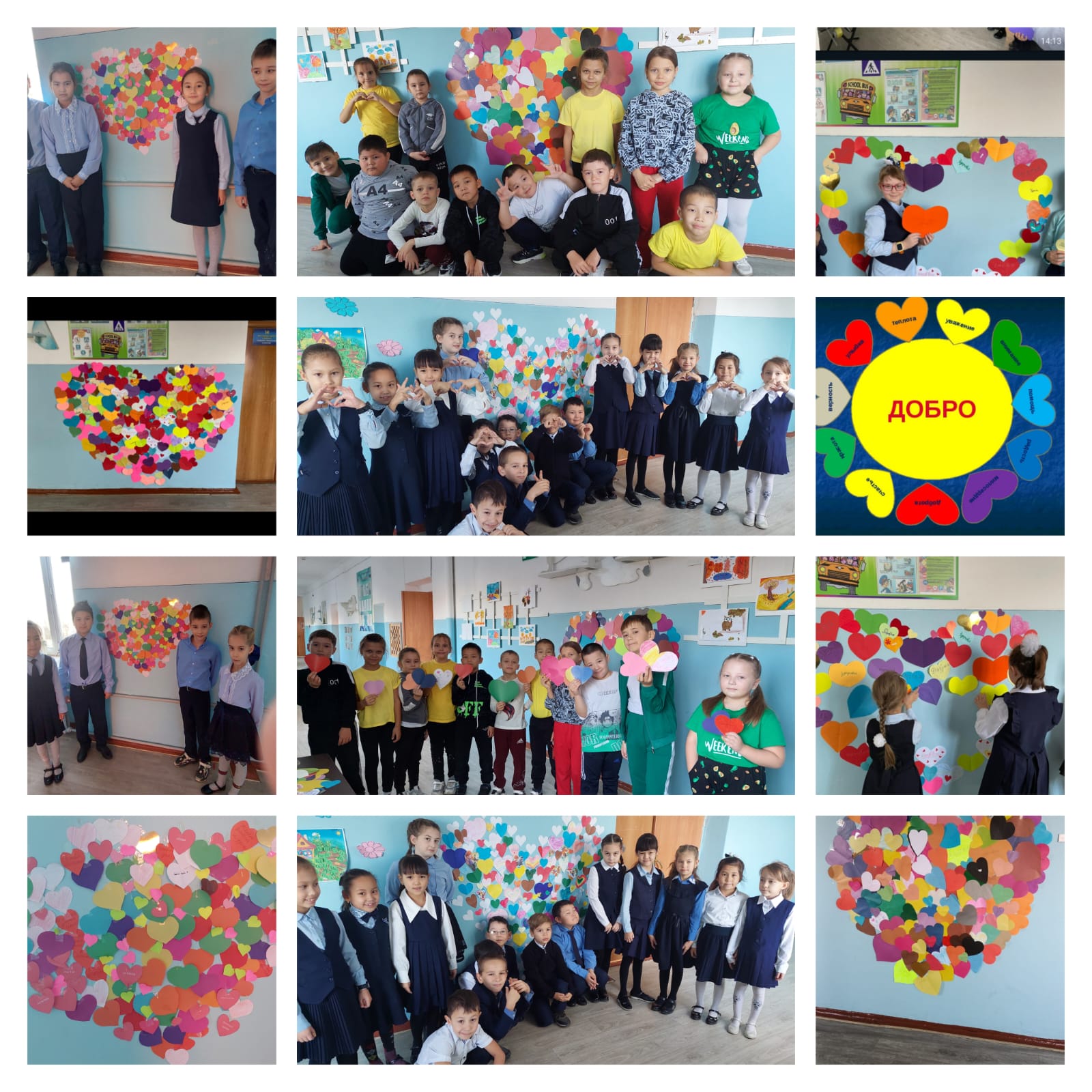 